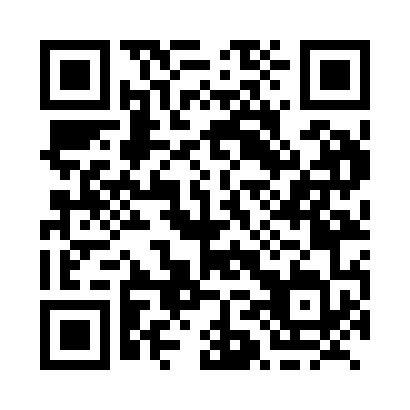 Prayer times for Govenlock, Saskatchewan, CanadaWed 1 May 2024 - Fri 31 May 2024High Latitude Method: Angle Based RulePrayer Calculation Method: Islamic Society of North AmericaAsar Calculation Method: HanafiPrayer times provided by https://www.salahtimes.comDateDayFajrSunriseDhuhrAsrMaghribIsha1Wed4:095:571:166:218:3710:252Thu4:075:551:166:228:3810:273Fri4:045:531:166:238:4010:294Sat4:025:521:166:248:4110:315Sun3:595:501:166:258:4310:346Mon3:575:481:166:268:4410:367Tue3:545:471:166:278:4610:388Wed3:525:451:166:288:4710:419Thu3:505:441:166:288:4810:4310Fri3:475:421:166:298:5010:4511Sat3:455:411:166:308:5110:4812Sun3:425:391:166:318:5310:5013Mon3:405:381:166:328:5410:5314Tue3:385:371:166:338:5510:5515Wed3:355:351:166:338:5710:5716Thu3:335:341:166:348:5811:0017Fri3:315:331:166:358:5911:0218Sat3:285:311:166:369:0111:0419Sun3:265:301:166:369:0211:0720Mon3:245:291:166:379:0311:0921Tue3:225:281:166:389:0511:1022Wed3:225:271:166:399:0611:1123Thu3:215:261:166:399:0711:1224Fri3:215:251:166:409:0811:1225Sat3:205:241:166:419:0911:1326Sun3:205:231:166:429:1011:1427Mon3:195:221:176:429:1211:1428Tue3:195:211:176:439:1311:1529Wed3:195:201:176:449:1411:1530Thu3:185:201:176:449:1511:1631Fri3:185:191:176:459:1611:17